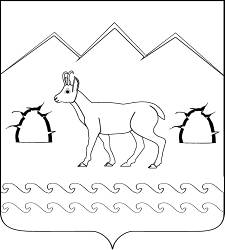 СОВЕТ ГУБСКОГО СЕЛЬСКОГО ПОСЕЛЕНИЯМОСТОВСКИЙ РАЙОН РЕШЕНИЕот  16.08.2016                                                                   №  97станица ГубскаяОб утверждении Программы комплексного развития транспортной инфраструктуры Губского сельского поселения Мостовского района на 2016-2030 годыВ соответствии со статьей 8 Градостроительного кодекса Российской Федерации, Федеральным законом от 29 декабря 2014 года № 456-ФЗ «О внесении изменений в Градостроительный кодекс Российской Федерации и отдельные законодательные акты Российской Федерации», Федеральным законом от 6 октября 2003 года № 131-ФЗ «Об общих принципах организации местного самоуправления в Российской Федерации», постановлением Правительства Российской Федерации от 25 декабря 2015 года № 1440 «Об утверждении требований к программам комплексного развития транспортной инфраструктуры поселений, городских округов», постановления администрации Губского сельского поселения Мостовского района от 27 июня 2016 года № 155 «О разработке программы комплексного развития транспортной инфраструктуры и программы комплексного развития социальной инфраструктуры Губского сельского поселения Мостовского района», на основании Устава Губского сельского поселения Мостовского района Совет Губского сельского поселения Мостовского района р е ш и л:1.Утвердить Программу комплексного развития транспортной инфраструктуры Губского сельского поселения Мостовского района на 2016 - 2030 годы согласно приложению.2. Общему отделу администрации Губского сельского поселения (Перова):1)опубликовать настоящее решение в районной газете «Предгорье»;2)разместить на официальном сайте Губского сельского поселения в сети «Интернет».3. Контроль за выполнением настоящего решения возложить на комиссию по вопросам развития сельских населенных пунктов, сельского хозяйства, землеустройству, экологии (Франгов).4. Настоящее решение вступает в силу со дня его официального опубликования.Глава Губскогосельского поселения                                                                                  А.А.ЛутайПРИЛОЖЕНИЕУТВЕРЖДЕНОрешением СоветаГубского сельского поселенияМостовского районаот 16.08.2016 № 97Программа комплексного развития транспортной инфраструктурыГубского сельского поселения Мостовского районана 2016 - 2030 годыПаспортПрограммы комплексного развития транспортной инфраструктурыГубского сельского поселения Мостовского районана 2016 - 2030 годыРаздел 1. Характеристика существующего состояния транспортной инфраструктуры1.1. Анализ положения Губского сельского поселения Мостовского района в структуре пространственной организации Краснодарского краяГубское сельское поселение Мостовского района расположено в северо-западной предгорной части Краснодарского края. Административный центр Губского сельского поселения – станица Губская расположена в 39 км от административного центра Мостовского района – пгт. Мостовской и 250 км от административного центра Краснодарского края – г.Краснодара.Губское сельское поселение является одним из 14 поселений Мостовского района, расположено в центральной части и граничит: на севере с Мохошевским и Беноковским сельскими поселениями Мостовского района, на северо-востоке с Мостовским городским поселением, на востоке с Переправенским сельским поселение Мостовского района, на юге с Бесленеевским и Баговским сельскими поселениями Мостовского района, на западе с Республикой Адыгея. Общая протяженность границ составляет 135,9 км, из них: с Мохошевским сельским поселением – 59,1 км, с Беноковским сельским поселением – 10,6 км, с Мостовским городским поселением – 9,6 км, с Переправенским сельским поселением – 2,5 км, с Бесленеевским сельским поселением -33,5 км, с Баговским сельским поселением – 8,7 км., с республикой Адыгея – 11,9 км. Наибольшая протяженность территории в меридиальном направлении – 14,7 км, в широтном направлении – 31,7 км. Площадь поселения составляет 245993,5 га или 6,6% от всей площади района.Границы населенных пунктов установлены решением Совета Губского сельского поселения от 10 августа 2007 года №85 «О проекте границ населенных пунктов Губского сельского поселения Мостовского района».1.2. Социально-экономическая характеристика Губского сельского поселения Мостовского района, характеристика градостроительной деятельности на территории поселения, включая деятельность в сфере транспорта, оценку транспортного спросаСтаница Губская основана в 1861 году. Губское сельское поселение входит в состав Мостовского района и включает в себя 3 населенных пункта: станицу Губскую (административный центр), станицу Баракаевскую, станицу Хамкетинскую.Численность постоянного населения Губского сельского поселения на 01.01.2016 года составляет 4567 человек, что составляет 5,7% от общей численности населения Мостовского района. Плотность населения составляет 16,6 чел/км2. Миграционная активность за последние 5 лет характеризуется миграционным приростом населения. Ежегодно в станицу прибывает около 54 человек, а убывает около 20-30 человек, соответственно коэффициент миграционного прироста в период 2011-2015 годы в среднем составлял 3  человек на 1000 населения. Однако за счет того, что в станице наблюдается естественная убыль населения, численность населения станицы находится на одном уровне.В настоящее время в Губском сельском поселении сложилась следующая демографическая ситуация:- население моложе трудоспособного возраста – 670 человек;- население трудоспособного возраста – 2096 человека, из них трудоспособное население – 1819 человек;- пенсионного возраста – 1125 человека.Анализ половозрастной структуры показал, что на ближайшую перспективу без учета миграционного движения складывается тенденция уменьшения доли трудоспособного населения и увеличения — нетрудоспособного, что повысит демографическую нагрузку на население и негативно скажется на формировании трудовых ресурсов. Увеличение категории нетрудоспособного населения помимо особенности сложившейся структуры и возрастных групп населения, также обусловлено складывающимися в стране тенденциями увеличения рождаемости и продолжительности жизни населения. В целом демографическая ситуация в Губском сельском поселении повторяет районные и краевые проблемы и обстановку большинства регионов. Характер рождаемости в настоящее время определяется массовым распространением малодетности (1-2 ребенка), в результате чего средний коэффициент семейности ниже средне краевого.Характер смертности определяется практически необратимым процессом старения населения, регрессивной структурой населения, а также ростом смертности населения в трудоспособном возрасте, особенно у мужчин.Общей стратегической целью социально-экономического развития поселения на прогнозный период является обеспечение повышения уровня и качества жизни населения, приток инвестиций в экономику муниципального образования, что обеспечит создание современных производств на его территории, а также увеличит налоговые поступления в бюджеты всех уровней.Природные ресурсы – значимый фактор для привлечения инвесторов в пищевую промышленность, сельское хозяйство, добывающие производства.Прогноз социально-экономического развития разработан на основе различных комплексных и целевых программ социально-экономического развития, а также схем территориального планирования Краснодарского края и Мостовского района, с учетом стратегических направлений, инвестиционных проектов и предложений Губского сельского поселения.Современный уровень развития сферы социально-культурного обслуживания в Губском сельском поселении по некоторым показателям и в ассортименте предоставляемых услуг не обеспечивает полноценного удовлетворения потребностей населения. Имеют место диспропорции в состоянии и темпах роста отдельных её отраслей, выражающиеся в отставании здравоохранения, предприятий общественного питания, бытового обслуживания.Правовым актом территориального планирования муниципального уровня является генеральный план. Генеральный план Губского сельского поселения Мостовского района утвержден решением Совета Губского сельского поселения Мостовского района от 22 июля 2011 года № 85, согласно которому установлены и утверждены:- территориальная организация и планировочная структура территории поселения;- функциональное зонирование территории поселения;- границы зон планируемого размещения объектов капитального строительства муниципального уровня.На основании генерального плана Губского сельского поселения Мостовского района юридически обоснованно осуществляются последующие этапы градостроительной деятельности на территории поселения:- постановлением администрации Губского сельского поселения Мостовского района от 01 февраля 2012 года № 9 разработан и утвержден план реализации генерального плана поселения;- решением Совета Губского сельского поселения Мостовского района от 06 ноября 2013 года № 194 утверждены правила землепользования и застройки Губского сельского поселения Мостовского района, в которые решением Совета Губского сельского поселения Мостовского района от 03 февраля 2016 года № 71 внесены изменения. Согласно правил землепользования и застройки поселения установлены градостроительные регламенты;- решением Совета Губского сельского поселения Мостовского района от 27 декабря 2013 года № 209 утверждена программа комплексного развития систем коммунальной инфраструктуры Губского сельского поселения 20 лет (до 2032 года) с выделением 1-ой очереди строительства – 10 лет с 2013г. до 2022г. и на перспективу до 2041 года;- постановлением администрации Губского сельского поселения Мостовского района от 04 сентября 2013 года №97 утверждены схемы теплоснабжения Губского сельского поселения Мостовского района;- постановлением администрации Губского сельского поселения Мостовского района от 24 сентября 2014 года № 116 утверждены схемы водоснабжения Губского сельского поселения Мостовского района- муниципальным образованием разрабатывается и утверждается градостроительная документация для строительства и реконструкции линейных объектов;- для осуществления строительства на территории поселения муниципальным образованием подготавливаются и утверждаются градостроительные планы земельных участков.Автомобильные дороги имеют стратегическое значение для Губского сельского поселения. Они связывают территорию поселения, обеспечивают жизнедеятельность всех населенных пунктов в его составе и во многом определяют возможности развития экономики сельского поселения. Сеть автомобильных дорог обеспечивает мобильность населения и доступ к материальным ресурсам, а также позволяет расширить производственные возможности за счет снижения транспортных издержек и затрат времени на перевозки.Значение автомобильных дорог постоянно растет в связи с изменением образа жизни людей, превращением автомобиля в необходимое средство передвижения, со значительным повышением спроса на автомобильные перевозки в условиях роста промышленного и сельскохозяйственного производства, увеличения объемов строительства и торговли и развития сферы услуг.В настоящее время протяженность автомобильных дорог местного значения Губского сельского поселения Мостовского района составляет 145,3 км.При прогнозируемых темпах социально-экономического развития спрос на грузовые перевозки автомобильным транспортом к 2030 году увеличится. Объем перевозок пассажиров автобусами и легковыми автомобилями к 2030 году также увеличится на 15 процентов.1.3. Характеристика функционирования и показатели работы транспортной инфраструктуры по видам транспортаТранспортная инфраструктура – система коммуникаций и объектов сельского, внешнего пассажирского и грузового транспорта, включающая улично-дорожную сеть, линии и сооружения внеуличного транспорта, объекты обслуживания пассажиров, объекты обработки грузов, объекты постоянного и временного хранения и технического обслуживания транспортных средств. Уровень развития транспортной сферы в сильной степени определяется общим состоянием экономики отдельных территориальных образований, инвестиционной и социальной политикой государственных структур и другими факторами. В числе последних, важная роль принадлежит особенностям географического положения сельского поселения.Транспортная инфраструктура Губского сельского поселения представлена двумя автодорогами регионального значения «пгт.Мостовской – ст.Хамкетинская» и «ст.Губская – ст.Баракаевская», протяженностью 5,97 км. IV и V технической категории, находящейся на балансе ГУ КК «Краснодаравтодор». Прочие дороги находятся на балансе Мостовского района. Транспортная инфраструктура Губского сельского поселения является составляющей инфраструктуры Мостовского района Краснодарского края.Ближайшая железнодорожная станция для перевозки грузов находится на расстоянии в 32 км (г.Лабинск), а для перевозки пассажиров – 100 км (г.Курганинск). Внешние транспортно-экономические связи Губского сельского поселения с другими регионами осуществляются одним видом транспорта: автомобильным.Воздушные перевозки из поселения не осуществляются.Водный транспорт на территории поселения не развит в связи с отсутствием судоходных рек.Развитие экономики поселения во многом определяется эффективностью функционирования автомобильного транспорта, которая зависит от уровня развития и состояния сети автомобильных дорог в границах сельского поселения.1.4. Характеристика сети дорог Губского сельского поселения Мостовского района, параметра дорожного движения (скорость, плотность, состав и интенсивность движения потоков транспортных средств, коэффициент загрузки дорог движением и иные показатели, характеризующие состояние дорожного движения, экологическую нагрузку на окружающую среду от автомобильного транспорта и экономические потери), оценка качества содержания дорогУлично-дорожная сеть поселения входит в состав всех территориальных зон и представляет собой часть территории, ограниченную красными линиями и предназначенную для движения транспортных средств и пешеходов, прокладки инженерных коммуникаций, размещения зеленых насаждений и шумозащитных устройств, установки технических средств информации и организации движения.В основе сети основных сельских дорог лежит пересечение двух главных направлений – юг-север и запад-восток. Основной улицей, по которой осуществляется движение транспортных потоков, является улицы Мира и Ленина, которые является частью автомобильной дороги федерального значения. На сегодняшний день большая часть основных улиц и дорог сельского поселения имеет капитальное и низшее покрытие и находится в неудовлетворительном состоянии. Основные показатели по существующей улично-дорожной сети населенных пунктов Губского сельского поселения сведены в таблице 1.Таблица 1.Показатели существующей улично-дорожной сети Губского сельского поселения Мостовского районаСогласно Постановления Правительства Российской Федерации от 28 сентября 2009 года N 767 «Об утверждении Правил классификации автомобильных дорог в Российской Федерации и их отнесения к категориям автомобильных дорог», автомобильные дороги местного значения Губского сельского поселения относятся к IV, V технической категории, с общим числом полос движения 2-1 шт., с шириной полосы движения от 3 до 4,5м. Параметры дорог местного значения соответствуют нормативам IV-V категории.Основными улица движения автомобильного транспорта станицы Губской являются ул.Мира, ул.Ленина, ул.К.Маркса, станицы Баракаевской, ул. Центральная, ул.Школьная, станица Хамкетинская ул.Колхозная, ул. Школьная,, т.е. те улицы, по которым осуществляется подъезд к социальным и производственным объектам, осуществляемым легковым и грузовым автотранспортом. На данных участках дорог интенсивность движения потоков транспортных средств составляет от 200 до 2000 ед./сут.На остальных автомобильных дорогах поселения интенсивность движения потоков транспортных средств составляет менее 200 ед./сут.Скорость движения на дорогах поселения составляет 60-40 км/час.Улично-дорожная сеть Губского сельского поселения Мостовского района не перегружена автотранспортом, отсутствуют заторы и нет в затруднение парковки, что не приводит к увеличению выбросов, загрязняющих атмосферу поселения. Помимо химического загрязнения атмосферного воздуха для транспорта характерны и другие виды негативного воздействия на среду обитания человека. Так, большинство выбросов токсических веществ сосредоточиваются на поверхности почвы, где происходит их постепенное депонирование, что ведет к изменению химических и физико-химических свойств субстрата.Развитие экономики поселения во многом определяется эффективностью функционирования автомобильного транспорта, которая зависит от уровня развития и состояния сети автомобильных дорог в границах сельского поселения. Недостаточный уровень развития дорожной сети приводит к значительным потерям экономики и населения поселения, является одним из наиболее существенных ограничений темпов роста социально-экономического развития Губского сельского поселения, поэтому совершенствование сети автомобильных дорог общего пользования в границах сельского поселения имеет важное значение для поселения.Это в будущем позволит обеспечить приток трудовых ресурсов, развитие производства, а это в свою очередь приведет к экономическому росту поселения.Наиболее важной проблемой развития сети автомобильных дорог поселения являются автомобильные дороги общего пользования. В настоящее время автомобильные дороги общего пользования в границах поселения оставляют желать лучшего.Автомобильные дороги подвержены влиянию природной окружающей среды, хозяйственной деятельности человека и постоянному воздействию транспортных средств, в результате чего меняется технико-эксплуатационное состояние дорог. Несоответствие уровня развития автомобильных дорог уровню автомобилизации приводит к существенному росту расходов, снижению скорости движения, повышению уровня аварийности.Протяженность автомобильных дорог общего пользования местного значения в Губском сельском поселении составляет 145,3 км, в том числе с твердым покрытием 6 км.В связи с недостаточностью финансирования расходов на дорожное хозяйство в бюджете Губского сельского поселения эксплуатационное состояние значительной части улиц поселения по отдельным параметрам перестало соответствовать требованиям нормативных документов и технических регламентов.Возросли материальные затраты на содержание улично-дорожной сети в связи с необходимостью проведения значительного объема работ по ямочному ремонту дорожного покрытия улиц.1.5. Анализ состава парка транспортных средств и уровня автомобилизации в поселении, обеспеченность парковками (парковочными местами)На протяжении последних лет наблюдается тенденция к увеличению числа автомобилей на территории поселения. Основной прирост этого показателя осуществляется за счёт увеличения числа легковых автомобилей находящихся в собственности граждан (в среднем по 10% в год). На 01.01.2016 года количество грузовых автомобилей составляет 100, легковых – 1520.Хранение автотранспорта на территории поселения осуществляется, в основном, в пределах участков предприятий и на придомовых участках жителей поселения. Гаражно-строительных кооперативов в поселении нет. В дальнейшем необходимо предусматривать организацию мест стоянок автомобилей возле зданий общественного назначения с учётом прогнозируемого увеличения уровня автомобилизации населения. Предполагается, что ведомственные и грузовые автомобили будут находиться на хранении в коммунально-складской и агропромышленной зоне поселения. Постоянное и временное хранение легковых автомобилей населения предусматривается в границах приусадебных участков. 1.6. Характеристика работы транспортных средств общегопользования, включая анализ пассажиропотокаТранспорт - важнейшая составная часть инфраструктуры поселения, удовлетворяющая потребности всех отраслей экономики и населения в перевозках грузов и пассажиров, перемещающая различные виды продукции между производителями и потребителями, осуществляющий общедоступное транспортное обслуживание населения. Устойчивое и эффективное функционирование транспорта является необходимым условием для полного удовлетворения потребностей населения в перевозках и успешной работы всех предприятий поселения.Основным видом пассажирского транспорта поселения является автобус.Так как через территорию сельского поселения проходит автомобильная дорога регионального значения, то жители поселения могут перемещаться по автотранспортному маршрут (в районный центр – пгт.Мостовской).Автотранспортные предприятия на территории Губского сельского поселения отсутствуют.Большинство трудовых передвижений в поселении приходится на личный автотранспорт и пешеходные сообщения.1.7. Характеристика условий пешеходногои велосипедного передвиженияПешеходное и велосипедное движение происходит в основном по проезжим частям улиц, в связи с отсутствием пешеходных дорожек (тротуаров), что приводит к возникновению дорожно-транспортных происшествий (ДТП) на улицах населенных пунктов.1.8. Характеристика движения грузовых транспортных средств, оценка работы транспортных средств коммунальных и дорожных служб, состояние инфраструктуры для данных транспортных средствВ составе движения грузового транспорта в целом по улицам Губского сельского поселения преобладают автомобили грузоподъемностью до 2т, а также от 2 до 8 т. Основными улицами по которым происходит движение грузовых транспортных средств в станице Губской являются ул. Ленина, ул. Мира.На территории поселения расположены участки дорожных служб:- ОАО «ДЭП № 115» - ответственный за содержанием автомобильных дорог регионального уровня (частично ул. Ленина, ул. Мира, ул. Центральная, ул. Школьная).Данные дорожные службы регулярно проводят работы по ремонту дорог, очистки от снега, обработки дорог противогололедными материалами, сбором мусора с обочин дорог, ремонтом и содержанием остановочных пунктов.Грузовые транспортные средства, транспортные средства коммунальных и дорожных служб обеспечены инфраструктурой в полном объеме.1.9. Анализ уровня безопасности дорожного движенияОбеспечение безопасности на автомобильных дорогах является важнейшей частью социально-экономического развития Губского сельского поселения. Принудительное соблюдение существующих ограничений транспортных средств. Применение принудительных мер с использованием выборочной проверки дыхания водителей на алкоголь, оказывается наиболее эффективным для снижения дорожно-транспортных происшествий. Наиболее эффективной мерой для повышения уровня безопасности в области использования ремней безопасности являются ужесточенные законодательные меры и полицейское правоприменение штрафов и иных взысканий с водителей, нарушивших данные требования. Главной задачей обеспечения безопасности является организация единой совокупной системы управления безопасностью на автомобильных дорогах в условиях рыночного хозяйствования с созданием эффективного механизма регулирования транспортной деятельности под надзором федеральных исполнительных органов и органов местного самоуправления, различных общественных объединений. Базовыми данными при принятии управленческих решений являются статистические сведения, которые формируются специалистами безопасности дорожного движения и применяются для анализа ДТП, выявления проблемных точек и негативных тенденций, оценки эффективности мер, которые направлены на сокращение количества, тяжести ДТП. Профилактика дорожно-транспортного травматизма, разработка новых подходов в популяризации правил дорожного движения, обсуждение вопросов усиления взаимодействия между ведомствами в управлении безопасностью дорожного движения, определение первоочередных мер, которые направлены на улучшение ситуации на дорогах, должны стоять на контроле у уполномоченных на то людей, которые способны незамедлительно реагировать на сложившуюся ситуацию на автомобильных дорогах.Таким образом, к приоритетным задачам социального и экономического развития поселения в среднесрочной и долгосрочной перспективе относятся задачи по сохранению жизни и здоровья участников дорожного движения. Их достижение планируется путем улучшения организации дорожного движения, инфраструктуры автомобильных дорог, дисциплины среди участников дорожного движения, качества оказания медицинской помощи пострадавшим и т.д. Вследствие этого планируется снижение социально-экономического и демографического ущерба в результате ДТП и их последствий, что будет способствовать уменьшению темпов убыли населения Губского сельского поселения и формированию условий для его роста.1.10. Оценка уровня негативного воздействия транспортной инфраструктуры на окружающую среду, безопасность и здоровье населенияАвтомобильный транспорт и инфраструктура автотранспортного комплекса относится к главным источникам загрязнения окружающей среды. Отработавшие газы двигателей внутреннего сгорания содержат вредные вещества и соединения, в том числе канцерогенные. Нефтепродукты, продукты износа шин, тормозных накладок, хлориды, используемые в качестве антиобледенителей дорожных покрытий, загрязняют придорожные полосы и водные объекты.Главный компонент выхлопов двигателей внутреннего сгорания (кроме шума)- окись углерода (угарный газ) – опасен для человека, животных, вызывает отравление различной степени в зависимости от концентрации. При взаимодействии выбросов автомобилей и смесей загрязняющих веществ в воздухе могут образоваться новые вещества, более агрессивные. На прилегающих территориях к автомобильным дорогам вода, почва и растительность является носителями ряда канцерогенных веществ. Недопустимо выращивание здесь овощей, фруктов и скармливание травы животным.1.11. Характеристика существующих условий и перспектив развития и размещения транспортной инфраструктурыГубского сельского поселения Мостовского районаМероприятия по развитию транспортной инфраструктуры Губского сельского поселения разработаны на основе тщательного и всестороннего анализа существующего состояния транспортной системы, выявленных тенденций в изменении основных показателей развития транспорта, планируемых пространственных преобразований.Приоритетными направления развития транспортной инфраструктуры являются:- капитальный ремонт дорог и реконструкция сооружений на них;- развитие дорожного сервиса на территории сельского поселения для возможности получения квалифицированных услуг по сервисному обслуживанию и ремонту автотранспортных средств.Отсюда вытекают новые требования к транспортной системе, а именно, переход от преимущественно экстенсивной к интенсивной модели развития. Это, прежде всего, предполагает более эффективное производительное качественное использование имеющегося потенциала и, в частности, переход к более качественным транспортным услугам.1.12. Оценка нормативно-правовой базы, необходимой для функционирования и развития транспортной инфраструктурыГубского сельского поселения Мостовского районаРеализация Программы осуществляется через систему программных мероприятий разрабатываемых муниципальных программ Губского сельского поселения Мостовского района, а также с учетом федеральных проектов и программ, государственных программ Краснодарского края и муниципальных программ муниципального образования Мостовский район, реализуемых на территории поселения.В соответствии с изложенной в Программе политикой администрация Губского сельского поселения Мостовского района должна разрабатывать муниципальные программы, конкретизировать мероприятия, способствующие достижению стратегических целей и решению поставленных Программой задач.1.13. Оценка финансирования транспортной инфраструктурыСостояние сети дорог определяется своевременностью, полнотой и качеством выполнения работ по содержанию, ремонту и капитальному ремонту и зависит напрямую от объемов финансирования и стратегии распределения финансовых ресурсов в условиях их ограниченных объемов. В условиях, когда объем инвестиций в дорожный комплекс является явно недостаточным, а рост уровня автомобилизации значительно опережает темпы роста развития дорожной сети на первый план выходят работы по содержанию и эксплуатации дорог. При выполнении текущего ремонта используются современные технологии с использованием специализированных звеньев машин и механизмов, позволяющих сократить ручной труд и обеспечить высокое качество выполняемых работ. При этом текущий ремонт в отличие от капитального, не решает задач, связанных с повышением качества дорожного покрытия - характеристик ровности, шероховатости, прочности и т.д. Недофинансирование дорожной отрасли, в условиях постоянного роста интенсивности движения, изменения состава движения в сторону увеличения грузоподъемности транспортных средств, приводит к несоблюдению межремонтных сроков, накоплению количества участков не до ремонта.Учитывая вышеизложенное, в условиях ограниченных финансовых средств стоит задача их оптимального использования с целью максимально возможного снижения количества проблемных участков автомобильных дорог и сооружений на них.Применение программно-целевого метода в развитии внутри поселковых автомобильных дорог общего пользования Губского сельского поселения позволит системно направлять средства на решение неотложных проблем дорожной отрасли в условиях ограниченных финансовых ресурсов.Реализация комплекса программных мероприятий сопряжена со следующими рисками:- риск ухудшения социально-экономической ситуации в стране, что выразится в снижении темпов роста экономики и уровня инвестиционной активности, возникновении бюджетного дефицита, сокращения объемов финансирования дорожной отрасли;-риск превышения фактического уровня инфляции по сравнению с прогнозируемым, ускоренный рост цен на строительные материалы, машины, специализированное оборудование, что может привести к увеличению стоимости дорожных работ, снижению объемов строительства, реконструкции, капитального ремонта, ремонта и содержания внутри поселковых автомобильных дорог общего пользования;-риск задержки завершения перехода на финансирование работ по содержанию, ремонту и капитальному ремонту автомобильных дорог общего пользования местного значения в соответствии с нормативами денежных затрат, что не позволит в период реализации Программы существенно сократить накопленное в предыдущий период отставание в выполнении ремонтных работ на сети автомобильных дорог общего пользования и достичь запланированных в Программе величин показателей.Предоставление и расходование средств дорожного фонда Губского сельского поселения осуществляется в объемах, определенных Законом Краснодарского края о краевом бюджете на очередной финансовый год и на плановый период и по направлениям определенным решением Совета Губского сельского поселения от 02 октября 2013 № 189 «О создании муниципального дорожного фонда Губского сельского поселения Мостовского района и утверждении порядка формирования и использования бюджетных ассигнований муниципального дорожного фонда Губского сельского поселения Мостовского района».Раздел 2. Прогноз транспортного спроса, изменения объемов и характера передвижения населения и перевозок грузов на территорииГубского сельского поселения Мостовского района2.1. Прогноз социально-экономического и градостроительногоразвития поселенияРазмеры территорий для нового строительства (размещения жилищного фонда, общественных зданий и сооружений, отдельных коммунальных и промышленных объектов, не требующих устройства санитарно-защитных зон, для устройства путей внутри поселенческого сообщения и мест общего пользования), определяются в соответствии с правилами и нормами проектирования, установленными в СНиП 2.07.01-89*.населения к основному расчетному сроку достигнет 5300 человек. Соответственно, в течение первой очереди и расчетного срока подлежит расселению 1215 человека или 405 семьи, при условно принимаемом коэффициенте семейности равном 3.С учетом освоения территорий под застройку индивидуальными жилыми домами с участками при доме от 0,20 до 0,25 га, потребность в селитебной территории составит 101,3 га.Расчет территории для размещения объектов социального, культурного, коммунально-бытового обслуживания произведен исходя из нормы 25% от площади жилой территории и составляет 25,3 га. Расчет территории, занимаемой улично - дорожной сетью составляет 10-15% от жилой застройки, это в среднем 15,2 га. Расчет ландшафтно-рекреационных территорий производится согласно нормам СНиП 2.07.01.-89*. Площадь озелененных территорий для сельских поселений рассчитывается, исходя из норматива 12 м2/чел. Площадь озелененных территорий на расчетный срок составляет 7,8 га.Расчет коммунально-складской зоны производится, исходя из норматива 2,5 м2 на одного человека постоянного населения и 6 м2 на одного отдыхающего (временного населения). Потребность в коммунально-складской зоне составит 1,4 га, в том числе:-13250 м2 для постоянного населения;-600 м2 для временного населения.Также, были учтены приоритетные направления развития населенных пунктов, инвестиционные проекты и потребность в территориях для полноценного экономического развития. 	Согласно расчетам, для обеспечения перспективного развития поселения на расчетный срок потребуется дополнительно включить в границы населенных пунктов 148,5 га, что было сделано при утверждении генерального плана поселения, в том числе 44,9 га были включены в целях жилой застройки.2.2. Прогноз транспортного спроса поселения, объемов и характера передвижения населения и перевозок грузов по видам транспорта, имеющегося на территории поселенияС ростом промышленного производства и повышением жизненного уровня ускоренно растут мобильность и подвижность населения, объемы и дальность перевозок, в значительной мере определяющие социально-экономическое развитие общества. Мобильность товаров, подвижность населения во многом определяют эффективность экономической системы и социальные условия жизни населения. Потребность человека в передвижении во многом определяется:- уровнем развития общества;- социальной структурой;- укладом жизни;- характером расселения по территории поселения;- свободным временем и реальными доходами населения;- культурно-бытовыми потребностями;- концентрацией мест жительства и мест работы;- ростом поселения и др.Передвижения человека могут быть пешеходными и транспортными (на индивидуальном или общественном транспорте). В случае сочетания нескольких способов передвижений или видов транспорта, их называют сложными или комбинированными. Любые передвижения осуществляются в соответствии с определенной целью: трудовые, учебные, культурно-бытовые, служебные. Трудовые − поездки на работу, с работы. Эти передвижения наиболее устойчивые и составляют 50−60%. Учебные − поездки учащихся, студентов в учебные заведения и обратно. Доля передвижений, в соответствии с этой целью, составляет 15−25%.Культурно-бытовые − поездки по различным личным и бытовым нуждам, являющиеся эпизодическими и зависящие от доходов, социального статуса, рода занятий, возраста и др.Служебные − поездки в рабочее время при производственной необходимости или выполнении служебных обязанностей.Выбор способа передвижения, вида транспорта и степени их использования зависят от ряда факторов: социальные (социальный статус, семейное положение, принадлежность к референтной группе), личностные (возраст, этап жизненного цикла семьи, род занятий, экономическое положение, образ жизни, представление о себе), культурные (культура, субкультура, принадлежность к социальному классу), психологические (мотивация), состояние развития транспортной системы, качество транспортного обслуживания территории, уровень автомобилизации, расстояние передвижения и др.Таблица 2.Прогноз транспортного спроса сельского поселения2.3. Прогноз развития транспортной инфраструктуры по видам транспортаВоздушные и железнодорожные перевозки из поселения не осуществляются.Водный транспорт на территории района поселения не развит в связи с отсутствием судоходных рек.Автомобильный транспорт – важнейшая составная часть инфраструктуры Губского сельского поселения, удовлетворяющая потребностям всех отраслей экономики и населения в перевозках грузов и пассажиров, перемещающая различные виды продукции между производителями и потребителями, осуществляющий общедоступное транспортное обслуживание населения.2.4. Прогноз развития дорожной сети поселенияАвтодороги с асфальтобетонным покрытием находятся в удовлетворительном состоянии, местами требуют ремонта.Межремонтные сроки эксплуатации мостов составляют 30-35 лет. После указанного срока в сооружении начинают развиваться необратимые дефекты, которые ведут к снижению грузоподъемности сооружения. В связи с вышесказанным необходимо производство своевременных ремонтных работ.Незначительная часть автомобильных дорог общего пользования местного значения имеют грунтовое покрытие, что существенно мешает социально-экономическому развитию поселения и негативно сказывается на безопасности дорожного движения и скорости движения, а также приводит к повышенному  износу транспортных средств и дополнительному расходу топлива.Отставание развития дорожной сети сдерживает социально-экономический рост во всех отраслях экономики и уменьшает мобильность передвижения трудовых ресурсов.В соответствии с определёнными выше приоритетами развития транспортного комплекса сельского поселения проектом Программы предусмотрены нижеописанные мероприятия по оптимизации улично-дорожной сети.Программой даются предложения по формированию сети магистральной улично-дорожной сети в соответствие с нормативами.Основные расчетные параметры уличной сети в пределах сельского населенного пункта и сельского поселения принимаются в соответствии со СП 42.13330.2011 «Градостроительство. Планировка и застройка городских и сельских поселений».Таблица 3.Параметры уличной сети в пределах сельского поселенияВ основу построения улично-дорожной сети положена идея увеличения числа связей между существующими и планируемыми районами сельского поселения и включение улично-дорожной сети в автодорожную систему региона.При проектировании улиц и дорог в районах нового жилищного строительства необходимо соблюдать проектную ширину улиц в красных линиях, что позволит избежать в дальнейшем реализации дорогостоящих мероприятий по изъятию земельных участков и сноса объектов капитального строительства с целью расширения улиц. Проектируемые улицы должны размещаться таким образом на рельефе, чтобы было выполнено требование соблюдения нормативных уклонов. Необходимо уделять особое внимание проектированию и строительству основных улиц в условиях наличия сложных геоморфологических факторов.Уровень транспортного обеспечения существенно влияет на градостроительную ценность территории. Задача развития транспортной инфраструктуры - создание благоприятной среды для жизнедеятельности населения, нейтрализация отрицательных климатических факторов, снижение социальной напряженности от транспортного дискомфорта.При проектировании улично-дорожной сети максимально учтена сложившаяся система улиц и направление перспективного развития населенных пунктов, предусмотрены мероприятия по исключению имеющихся недостатков. Введена четкая дифференциация улиц по категориям в соответствии с таблицей 9 СНиП 2.07.01-89* «Градостроительство. Планировка и застройка городских и сельских поселений».Генеральным планом предложено строительство новых, ремонт и реконструкция уже существующих улиц и дорог. Ширина проезжей части поселковых дорог и главных улиц – 7 м, улиц в жилой застройке, проездов и улично-дорожной сети за расчетный срок – 6 м. Проектом предлагается дорожная одежда с покрытием из асфальтобетона.В проекте принята следующая классификация улично-дорожной сети на территории Губского сельского поселения:Таблица 4.Основные показатели улично-дорожной сетиГубского сельского поселения Мостовского района2.5. Прогноз уровня автомобилизации, параметров дорожного движенияНа протяжении последних лет наблюдается тенденция к увеличению числа автомобилей на территории поселения. Основной прирост этого показателя осуществляется за счёт увеличения числа легковых автомобилей находящихся в собственности граждан (в среднем по 10% в год).На территории Губского сельского поселения на расчетный срок предполагается проживание 5300 человек. Принятый уровень автомобилизации на расчетный срок в соответствии с требованиями п. 6.3. СНиП 2.07.01-89* «Градостроительство. Планировка и застройка городских и сельских поселений» составит 300 автомобилей на 1000 жителей. Таким образом суммарное количество автомобилей составит 1590 штук. Расчет объектов транспорта проведен в соответствии с СНиП 2.07.01-89* «Градостроительство. Планировка и застройка городских и сельских поселений» пункты  6.40, 6.41:Станции технического обслуживания автомобилей следует проектировать из расчета один пост на 200 легковых автомобилей. Автозаправочные станции (АЗС) следует проектировать из расчета одна топливо-раздаточная колонка на 1200 легковых автомобилей.Назначаем необходимое количество постов на СТО равное 8, расчетное количество колонок на АЗС – 2.Для улучшения обслуживания автомобильного транспорта жителей предусмотрено размещение 1 автомойки мощностью 3 поста.2.6. Прогноз показателей безопасности дорожного движенияДиспропорция роста перевозок к объёмам финансирования дорожного хозяйства привели к существенному ухудшению состояния автомобильных дорог и, как следствие, к росту доли дорожно-транспортных происшествий, причиной которых служили неудовлетворительные дорожные условия. Ежегодно растет количество ДТП связанных с неудовлетворительными условиями дорог.Потери от дорожно-транспортных происшествий, связанные с гибелью и ранениями людей, с повреждением автомобильного транспорта, влекут за собой расходы бюджетной системы на медицинское обслуживание, административные расходы и расходы по восстановлению технического оснащения дорог. Четкое выполнение мероприятий Программы позволит снизить количество ДТП до 0 при создании удовлетворительных дорожных условий.2.7. Прогноз негативного воздействия транспортной инфраструктуры на окружающую среду и здоровье населенияКоличество автомобильного транспорта в последние десятилетия быстро растет. Прогнозы на 2030 г. для Губского сельского поселения предполагают дальнейший рост легкового и грузового транспорта. Поселковая транспортная инфраструктура не справляется с большим количеством индивидуального автотранспорта: возникают заторы, проблемы с паркованием автомобилей. Также транспорт воздействует на окружающую среду, загрязняя атмосферу, изменяя климат, увеличивая бытовой шум. В связи с этим растет беспокойство по поводу воздействия транспорта на окружающую среду и здоровье населения. Возникающий риск для здоровья требует все более срочных действий для снижения негативного воздействия и связанного с ним риска. Включение вопросов защиты окружающей среды и охраны здоровья в политику для транспорта совершенно необходимо для обеспечения устойчивости развития и снижения заболеваемости.Чтобы оценить важность проблемы, рассмотрим ряд факторов, неблагоприятно влияющих на здоровье. Загрязнение атмосферы. Выбросы в воздух черного дыма и газообразных загрязняющих веществ (диоксид азота (NO2), диоксид серы (SO2) и озон (О3)) приводят к множеству вредных проявления для здоровья, особенно к респираторным аллергическим заболеваниям.Воздействие шума. В Губском сельском поселении транспорт (автомобильный) служит самым главным источником бытового шума. Приблизительно 10 % населения подвергается воздействию шума от автомобильного транспорта с уровнем выше 55 дБ. Связанная с транспортом двигательная активность. Исследования европейских учёных показывают тенденцию к снижению уровня активности у людей, в связи с тем, что все больше людей предпочитают передвигаться при помощи автотранспорта. Недостаточность двигательной активности приводит к таким проблемам со здоровьем как сердечнососудистые заболевания, инсульт, диабет типа II, ожирение, некоторые типы рака, остеопороз и вызывают депрессию.Психологическое и социальное воздействие. Психологическое и социальное воздействие транспорта часто не учитывают или недооценивают, несмотря на то, что оно может влиять на поведение при передвижении. Например, страх перед опасностью в связи с угрозой жизни, которую создает интенсивное движение транспорта, привел к тому, что все большее число родителей отвозит своих детей в школу на автомобиле. Одни лишь психологические и социальные механизмы, которые включаются ожидаемым воздействием транспорта, могут приводить к заболеваниям. Каждое заболевание может повлечь за собой изменение ментального и социального статуса человека или действовать на группу людей. То есть психологическое состояние и социальное положение могут непосредственно влиять на воздействие на человека факторов стресса в окружающей среде.Альтернативным решением проблемы может стать снижение привлекательности автомобиля. Автомобиль должен использоваться гораздо реже, не повседневно, т.е. когда автомобиль используется только для того, чтобы ездить на дачу и на закупки в магазины в выходные. Нет необходимости ездить на машине на работу. Чтобы это было так, необходимо одновременно повышать привлекательность общественного транспорта. Кроме того, необходимо расширять использование альтернативных способов передвижения, к каким относятся пешеходное и велосипедное.Задачами транспортной инфраструктуры в области снижения вредного воздействия транспорта на окружающую среду являются:- сокращение вредного воздействия транспорта на здоровье человека за счет снижения объемов воздействий, выбросов и сбросов, количества отходов на всех видах транспорта;- мотивация перехода транспортных средств на экологически чистые виды топлива.Для снижения вредного воздействия транспорта на окружающую среду и возникающих ущербов необходимо:- уменьшить вредное воздействие транспорта на воздушную и водную среду и на здоровье человека за счет применения экологически безопасных видов транспортных средств;- стимулировать использование транспортных средств, работающих на альтернативных источниках (не нефтяного происхождения) топливо-энергетических ресурсов.Для снижения негативного воздействия транспортно-дорожного комплекса на окружающую среду в условиях увеличения количества автотранспортных средств и повышения интенсивности движения на автомобильных дорогах предусматривается реализация следующих мероприятий:- разработка и внедрение новых способов содержания, особенно в зимний период, автомобильных дорог общего пользования, позволяющих уменьшить отрицательное влияние противогололедных материалов;- обустройство автомобильных дорог средствами защиты окружающей среды от вредных воздействий, включая применение искусственных и растительных барьеров вдоль них для снижения уровня шумового воздействия и загрязнения прилегающих территорий.Реализация указанных мер будет осуществляться на основе повышения экологических требований к проектированию, строительству, ремонту и содержанию автомобильных дорог.Основной задачей в этой области является сокращение объемов выбросов автотранспортных средств, количества отходов при строительстве, реконструкции, ремонте и содержании автомобильных дорог.Для снижения вредного воздействия автомобильного транспорта на окружающую среду необходимо:- обеспечить увеличение применения более экономичных автомобилей с более низким расходом моторного топлива.Раздел 3. Принципиальные варианты развития транспортной инфраструктуры и их укрупненная оценка по целевым показателям (индикаторам) развития транспортной инфраструктуры с последующим выбором предполагаемого к реализации вариантаМероприятия по развитию транспортной инфраструктуры Губского сельского поселения разработаны на основе тщательного и всестороннего анализа существующего состояния транспортной системы, выявленных тенденций в изменении основных показателей развития транспорта, планируемых пространственных преобразований.Приоритетными направления развития транспортной инфраструктуры являются:- капитальный ремонт дорог и реконструкция сооружений на них;- развитие дорожного сервиса на территории сельского поселения для возможности получения квалифицированных услуг по сервисному обслуживанию и ремонту автотранспортных средств.Отсюда вытекают новые требования к транспортной системе, а именно, переход от преимущественно экстенсивной к интенсивной модели развития. Это, прежде всего, предполагает более эффективное производительное качественное использование имеющегося потенциала и, в частности, переход к более качественным транспортным услугам.Раздел 4. Перечень мероприятий (инвестиционных проектов) по проектированию, строительству, реконструкции объектов транспортной инфраструктуры предполагаемого к реализации варианта развития транспортной инфраструктуры, технико-экономические параметры объектов транспорта, очередность реализации мероприятий (инвестиционных проектов)4.1. Мероприятия по развитию транспортной инфраструктуры по видам транспортаДля реализации поставленных целей и решения задач Программы, достижения планируемых значений показателей и индикаторов предусмотрено выполнение комплекса мероприятий.В рамках задачи, предусматривающей увеличение протяженности автомобильных дорог местного значения, соответствующих нормативным требованиям, предусмотрены мероприятия по реконструкции перегруженных движением участков автомобильных дорог, ликвидации грунтовых разрывов и реконструкции участков дорог, имеющих переходный тип дорожной одежды проезжей части, реконструкции искусственных сооружений для приведения их характеристик в соответствие с параметрами автомобильных дорог на соседних участках, повышения безопасности движения, увеличения грузоподъемности, долговечности и эксплуатационной надежности.В связи с тем, что воздушный, водный и железнодорожный транспорт на территории поселения отсутствует, то и развитие инфраструктуры по этим видам транспорта не предусматривается.4.2. Мероприятия по развитию транспорта общего пользования,созданию транспортно-пересадочных узловВ рамках задачи, предусматривающей создание условий для формирования единой дорожной сети, круглогодично доступной для населения, предусмотрены мероприятия, направленные на формирование устойчивых транспортных связей с соседними населенными пунктами, муниципальными образованиями, дорогами регионального и федерального значения.Проектом генерального плана Губского сельского поселения предусмотрены следующие изменения во внешней транспортной сети: строительство участка автодороги общего пользования «ст.Губская – ст.Бесленеевская», протяженностью 8,5 км в границах поселения; строительство участка автодороги регионального значения «ст.Хамкетинская – ст.Новосвободная», протяженностью 4,2 км в границах поселения;строительство автомобильных развязок, удовлетворяющих современным требованиям в условиях роста автомобильных потоков; строительство автомобильных мостов и путепроводов; реконструкция дорожного полотна существующих автомобильных дорог регионального и местного значения; повышение качества обслуживания путем строительства современных комплексов придорожного обслуживания вдоль основных транспортных артерий; строительство придорожного комплекса в северо-западной части ст. Губская.Таким образом, мероприятиями Программы в части развития внешнего транспорта будут следующие:1. Учет в территориальном планировании сельского поселения мероприятий по строительству и реконструкции автомобильных дорог федерального и регионального значения (весь период).2. Обеспечение резервирования коридоров перспективного строительства автомобильных дорог (весь период).3. Оказание содействия в выделении земельных участков для развития автомобильных дорог федерального и регионального значения в границах сельского поселения (весь период).4. Обеспечение соблюдения режима использования полос отвода и охранных зон автомобильных дорог федерального и регионального значения (весь период).4.3. Мероприятия по развитию инфраструктуры для легкового автомобильного транспорта, включая развитие единого парковочного пространстваВ рамках задачи, включающей меры по повышению надежности и безопасности движения по автомобильным дорогам местного значения, предусмотрены мероприятия, включающие направленные на повышение уровня обустройства автомобильных дорог, создание интеллектуальных систем организации движения, развитие надзорно-контрольной деятельности в области дорожного хозяйства и обеспечение транспортной безопасности объектов автомобильного транспорта и дорожного хозяйства. Доля средств на реализацию планируемых мероприятий по обеспечению безопасности дорог общего пользования Губского сельского поселения составит 27% от общей суммы капитальных вложений, предусмотренных настоящей Программой.В целях повышения безопасности дорожного движения и улучшения обслуживания пользователей предусмотрено обустройство автомобильных дорог местного значения объектами дорожного сервиса и другими предприятиями, оказывающими услуги участникам движения.Мероприятия по обеспечению транспортной безопасности предусматривают меры по антитеррористической защищенности объектов автомобильного транспорта и дорожного хозяйства и внедрению современного оборудования и технологий обеспечения безопасности.Хранение автотранспорта на территории поселения осуществляется, в основном, в пределах участков предприятий и на придомовых участках жителей поселения.Гаражно-строительных кооперативов в поселении нет.В дальнейшем необходимо предусматривать организацию мест стоянок автомобилей возле зданий общественного назначения с учётом прогнозируемого увеличения уровня автомобилизации населения.Предполагается, что ведомственные и грузовые автомобили будут находиться на хранении в коммунально-складской и агропромышленной зоне поселения. Постоянное и временное хранение легковых автомобилей населения предусматривается в границах приусадебных участков.Мероприятия, выполнение которых необходимо по данному разделу:1. Обеспечение административными мерами устройства необходимого количества парковочных мест в соответствии с проектной вместимостью зданий общественного назначения на участках, отводимых для их строительства (весь период);2. Строительство автостоянок около объектов обслуживания (весь период);3. Организация общественных стоянок в местах наибольшего скопления автомобилей (первая очередь – расчётный срок).4.4. Мероприятия по развитию инфраструктуры пешеходного и велосипедного передвиженияПовышение уровня безопасности на автомобильных дорогах местного значения предполагается достигать за счет обустройства пешеходных переходов, освещения участков автомобильных дорог, установления искусственных неровностей, дорожных знаков, светофоров, нанесения дорожной разметки и других мероприятий.Для поддержания экологически чистой среды, при небольших отрезках для корреспонденции, на территории населённых пунктов Программой предусматривается система велосипедных дорожек и пешеходных улиц.Программой поселения предусматривается создание без барьерной среды для мало мобильных групп населения. С этой целью при проектировании общественных зданий должны предъявляться требования по устройству пандусов с нормативными уклонами, усовершенствованных покрытий тротуаров и всех необходимых требований, отнесённых к созданию без барьерной среды.Мероприятия по данному разделу:1. Формирование системы улиц с преимущественно пешеходным движением (расчётный срок - перспектива);2. Устройство велодорожек в поперечном профиле главных улиц (расчётный срок – перспектива);3. Обеспечение административными мерами выполнения застройщиками требований по созданию без барьерной среды (весь период).4.5. Мероприятия по развитию инфраструктуры для грузового транспорта, транспортных средств коммунальных и дорожных хозяйствВ целях упорядочения организации дорожного движения:Внедрение комплекса сбора и обработки информации о транспортных средствах, осуществляющих грузовые перевозки по автомобильным дорогам местного значения, позволит обеспечить учет и анализ грузопотоков, повысить обоснованность принятия решений по развитию дорожной сети, а также применять меры административного воздействия к перевозчикам, нарушающим установленные правила перевозки грузов.4.6. Мероприятия по развитию сети дорог поселенияВ рамках задачи, предусматривающей меры по обеспечению устойчивого функционирования автомобильных дорог общего пользования местного значения, намечены мероприятия по организационной и правовой поддержке реализации задач муниципального заказчика Программы, направленные на проведение работ в целях государственной регистрации прав на объекты недвижимости дорожного хозяйства муниципальной собственности, установление придорожных полос автомобильных дорог местного значения и обозначение их на местности, информационное обеспечение дорожного хозяйства, выполнение работ и оказание услуг, направленных на обеспечение сохранности автомобильных дорог общего пользования местного значения, выполнение работ и оказание услуг, направленных на правовое обеспечение реализации Программы.Основными приоритетами развития транспортного комплекса сельского поселения должны стать:на первую очередь (2020г.):расширение основных существующих главных и основных улиц с целью доведения их до проектных поперечных профилей;ремонт и реконструкция дорожного покрытия существующей улично-дорожной сети;- строительство тротуаров и пешеходных пространств (скверы, бульвары) для организации системы пешеходного движения в поселении;на расчётный срок (2030г.):дальнейшая интеграция в транспортный комплекс Мостовского района и Краснодарского края;упорядочение улично-дорожной сети в отдельных районах поселения, решаемое в комплексе с архитектурно-планировочными мероприятиями;проектирование и строительство транспортных развязок в 1 уровне;строительство новых главных и основных автодорог;строительство улично-дорожной сети на территории поселения нового жилищного строительства.Развитие транспорта на территории сельского поселения должно осуществляться на основе комплексного подхода, ориентированного на совместные усилия различных уровней власти: федеральных, региональных, муниципальных.При планировании развития транспортной системы сельского поселения необходимо учитывать перспективное развитие транспортной системы района и региона в целом. Транспортная система сельского поселения является элементом транспортной системы региона, поэтому решение всех задач, связанных с оптимизацией транспортной инфраструктуры на территории, не может быть решено только в рамках полномочий органов местного самоуправления сельского поселения. Данные Программой предложения по развитию транспортной инфраструктуры предполагается реализовывать с участием бюджетов всех уровней. Задачами органов местного самоуправления станут организационные мероприятия по обеспечению взаимодействия органов государственной власти и местного самоуправления, подготовка инициативных предложений для органов местного самоуправления Мостовский района и органов государственной власти Краснодарского края по развитию транспортной инфраструктуры.Основные направления развития транспортной инфраструктуры на федеральном уровне определены транспортной стратегией Российской Федерации, утверждённой распоряжением Правительства РФ от 22 ноября 2008 г. N 1734-р.Мероприятиями в части развития транспортного комплекса сельского поселения должны стать:проведение паспортизации и инвентаризации автомобильных дорог местного значения, определение полос отвода, регистрация земельных участков, занятых автодорогами местного значения – 2016-2017 гг;инвентаризация с оценкой технического состояния всех инженерных сооружений на автомобильных дорогах и улицах поселения, определение сроков и объёмов необходимой реконструкции или нового строительства – 2017 гг;строительство участка автодороги общего пользования «ст. Губская - ст. Бесленеевская» – 2021-2030 гг;строительство участка автодороги регионального значения «ст. Хамкетинская – ст. Новосвободная» – 2021-2030 гг;комплексное строительство автомобильных дорог и тротуаров – 2020-2030 гг;капитальный ремонт, ремонт, содержание автомобильных дорог местного значения и искусственных сооружений на них, включая проектно-изыскательные работы – 2016-2030 гг;размещение дорожных знаков и указателей на улицах населённых пунктов – 2016-2030 гг;оборудование остановочных площадок и установка павильонов для общественного транспорта – 2016-2030 гг;создание инфраструктуры автосервиса – 2017-2030 гг.Раздел 5. Оценка объемов и источников финансирования мероприятий (инвестиционных проектов) по проектированию, строительству, реконструкции объектов транспортной инфраструктуры предполагаемого к реализации варианта развития транспортной инфраструктурыФинансирование мероприятий Программы осуществляется за счет средств краевого бюджета, бюджета муниципального образования Мостовский район, бюджета Губского сельского поселения Мостовского района.Прогнозный общий объем финансирования Программы на период 2016-2030 годов составляет 484 180,0 тыс. руб., в том числе по годам:2016 год -   4160,0 тыс. рублей;2017 год -   5830,0 тыс. рублей; 2018 год -   5730,0 тыс.рублей; 2019 год -   4730,0 тыс.рублей;2020 год -   6230,0 тыс.рублей2021-2030 годы -    457 500,0 тыс.рублейНа реализацию мероприятий могут привлекаться также другие источники.Мероприятия программы реализуются на основе государственных контрактов (договоров), заключаемых в соответствии с Федеральным законом "О контрактной системе в сфере закупок товаров, работ, услуг для обеспечения государственных и муниципальных нужд».Раздел 6. Оценка эффективности мероприятий (инвестиционных проектов) по проектированию, строительству, реконструкции объектов транспортной инфраструктуры предполагаемого к реализации варианта развития транспортной инфраструктурыЭффективность реализации Программы оценивается ежегодно на основе целевых показателей и индикаторов.Оценка результативности и эффективности Программы осуществляется по следующим направлениям:- оценка степени достижения запланированных результатов, выраженных целевыми контрольными показателями по стратегическому направлению (для этого фактически достигнутые значения показателей сопоставляются с их плановыми значениями);- оценка степени выполнения запланированных мероприятий в установленные сроки (выявления степени исполнения плана по реализации программы (подпрограммы) проводится сравнение фактических сроков реализации мероприятий плана с запланированными, а также сравнение фактически полученных результатов с ожидаемыми);- оценка степени достижения целевых индикаторов и контрольных показателей по каждому из приоритетных направлений развития в корреспонденции с объемом фактически произведенных затрат на реализацию мероприятий (для выявления степени достижения запланированного уровня затрат фактически произведенные затраты на реализацию программы в отчетном году сопоставляются с их плановыми значениями).В зависимости от полученных в результате реализации мероприятий Программы значений целевых показателей (индикаторов) Программы эффективность реализации Программы по целям (задачам), а также в целом можно охарактеризовать по следующим уровням:высокий (E 95%);удовлетворительный (E 75%);неудовлетворительный (если значение эффективности реализации программы не отвечает приведенным выше уровням, эффективность ее реализации признается неудовлетворительной).Предоставление отчетности по выполнению мероприятий Программы осуществляется в рамках мониторинга. Целью мониторинга Программы Губского сельского поселения является регулярный контроль ситуации в сфере транспортной инфраструктуры, а также анализ выполнения мероприятий по модернизации и развитию объектов транспортной инфраструктуры, предусмотренных Программой. Мониторинг Программы комплексного развития транспортной инфраструктуры включает следующие этапы: Периодический сбор информации о результатах выполнения мероприятий Программы, а также информации о состоянии и развитии транспортной инфраструктуры поселения. Анализ данных о результатах планируемых и фактически проводимых преобразований в сфере транспортной инфраструктуры. Мониторинг Программы Губского сельского поселения предусматривает сопоставление и сравнение значений показателей во временном аспекте. Анализ проводится путем сопоставления показателя за отчетный период с аналогичным показателем за предыдущий (базовый) период. По ежегодным результатам мониторинга осуществляется своевременная корректировка Программы. Решение о корректировке Программы принимается администрацией Губского сельского поселения по итогам ежегодного рассмотрения отчета о ходе реализации Программы или по представлению главы администрации Губского сельского поселения. Основные прогнозные показатели развития транспортной инфраструктуры Губского сельского поселения на период 2016-2030 годов приведены в таблице 5.Таблица 5.Территория Губского сельского поселения Мостовского районаПеречень целевых показателей, используемых для оценки результативности и эффективности Программы (контрольные показатели реализации Программы):Отремонтировано автомобильных дорог общего пользования муниципального значения, км;Доля протяженности автомобильных дорого общего пользования муниципального значения, не отвечающих нормативным требованиям, в общей протяженности автомобильных дорог общего пользования муниципального значения,  %;Доля дорожно-транспортных происшествий (далее – ДТП), совершению которых сопутствовало наличие неудовлетворительных дорожных условий, в общем количестве ДТП, единицы на 1 тыс. автотранспортных средств.Таблица 6Целевые показатели развития транспортной инфраструктуры Губского сельского поселения представлены в таблице 4.4.Таблица 7Целевые показатели развития транспортной инфраструктурыРаздел 7. Предложения по институциональным преобразованиям, совершенствованию правового и информационного обеспечения деятельности в сфере проектирования, строительства, реконструкции объектов транспортной инфраструктуры на территории Губского сельского поселения Мостовского районаФункциональный механизм реализации Программы включает следующие элементы:- стратегическое планирование и прогнозирование (определение стратегических направлений, темпов, пропорций структурной политики развития хозяйственного комплекса сельского поселения в целом, его важнейших отраслевых и межотраслевых комплексов), трансформированное в систему программных мероприятий (проектов) и плановых показателей их результативности;- переход к программно-целевому бюджетированию с выстраиванием процессов планирования бюджета Программы от стратегических целей через долгосрочные региональные и муниципальные программы (далее – функциональные программы) до конкретных мероприятий, исполнения бюджета Программы в разрезе муниципальных функциональных программ, а также региональных функциональных программ, содержащих мероприятия, реализуемые на территории Губского сельского поселения; мониторинга достижения поставленных в рамках каждой функциональной программы целей и реального влияния их на поставленные стратегические цели развития;- экономические рычаги воздействия, включающие финансово-кредитный механизм Программы, ее материально-техническое обеспечение и стимулирование выполнения программных мероприятий;- правовые рычаги влияния на экономическое развитие (совершенствование нормативной правовой базы и механизмов правоприменения на федеральном, региональном и муниципальном уровне, включая в том числе предложения по мерам совершенствования налогового и технического регулирования, совокупность нормативных правовых документов федерального, областного и муниципального уровня, способствующих деловой и инвестиционной активности, а также регулирующих отношения федеральных, областных и муниципальных органов, заказчиков и исполнителей в процессе реализации мероприятий и проектов Программы);- организационная структура управления Программой (определение состава, функций и согласованности звеньев административно-хозяйственного управления), в том числе распределение полномочий и ответственности между участниками реализации Программы, необходимых и достаточных для достижения целей Программы;- регулярная оценка результативности и эффективности реализации Программы с возможностью корректировки действий участников реализации.Глава Губскогосельского поселения                                                                                    А.А.ЛутайНаименование ПрограммыПрограмма комплексного развития транспортной инфраструктуры Губского сельского поселения Мостовского района на 2016-2030 годы (далее – Программа)Основание для разработки Программы-Градостроительный кодекс Российской Федерации от 29 декабря 2004 года №190-ФЗ;-Федеральный закон от 29 декабря 2014 года № 456-ФЗ «О внесении изменений в Градостроительный кодекс Российской Федерации и отдельные законодательные акты Российской Федерации»;-Постановления Правительства Российской Федерации от 25.12.2015г. №1440 «Об утверждении требований к программам комплексного развития транспортной инфраструктуры поселений, городских округов»;- Генеральный план Губского сельского поселения Мостовского района краснодарского края;- Устава Губского сельского поселения Мостовского района- Постановление администрации Губского сельского поселения от 27 июня 2016 года № 155 «О разработке программы комплексного развития транспортной инфраструктуры и программы комплексного развития социальной инфраструктуры Губского сельского поселения Мостовского района»Заказчик ПрограммыАдминистрация Губского сельского поселения Мостовского района, 352552, Краснодарский край, Мостовский район, ст-ца Губская, ул. Мира, 129Разработчик ПрограммыАдминистрация Губского сельского поселения Мостовского района, 352552, Краснодарский край, Мостовский район, ст-ца Губская, ул. Мира, 129Цель ПрограммыРазвитие автомобильно-дорожной инфраструктуры, сохранение и совершенствование существующей сети автомобильных дорог Губского сельского поселения Мостовского района, доведение ее технического состояния до уровня, соответствующего нормативным требованиям.Задачи Программы 1. Обеспечение функционирования и развития сети автомобильных дорог общего пользования Губского сельского поселения;2. Сокращение количества лиц, погибших в результате дорожно-транспортных происшествий, снижение тяжести травм в дорожно-транспортных происшествиях;3. Улучшение транспортного обслуживания населенияЦелевые показатели (индикаторы) развития транспортной инфраструктурыИндикаторами, характеризующими успешность реализации Программы, станут:отремонтировано автомобильных дорог общего пользования местного значения;доля протяженности автомобильных дорого общего пользования местного значения, не отвечающих нормативным требованиям, в общей протяженности автомобильных дорог общего пользования муниципального значения;доля дорожно-транспортных происшествий (далее – ДТП), совершению которых сопутствовало наличие неудовлетворительных дорожных условий, в общем количестве ДТП, 0 единиц на 1 тыс. автотранспортных средств.Сроки и этапы реализации ПрограммыСрок реализации Программы 2016-2030 годы, в 2 этапа1 этап – с 2016 по 2020 годы2 этап – с 2021 по 2030 годыУкрупненные описание запланированных мероприятий (инвестиционных проектов) по проектированию, строительству, реконструкции объектов транспортной инфраструктурыпроведение паспортизации и инвентаризации автомобильных дорог местного значения, определение полос отвода, регистрация земельных участков, занятых автодорогами местного значения;инвентаризация с оценкой технического состояния всех инженерных сооружений на автомобильных дорогах и улицах поселения, определение сроков и объёмов необходимой реконструкции или нового строительства;строительство участка автодороги общего пользования «ст.Губская-ст.Бесленеевская», протяженностью 8,5 км в границах поселения;строительство участка автодороги регионального значения «ст.Хамкетинская- ст.Новосвободная», протяженностью 4,2 км в границах поселения;комплексное строительство автомобильных дорог и тротуаров;капитальный ремонт, ремонт, содержание автомобильных дорог местного значения и искусственных сооружений на них, включая проектно-изыскательные работы;размещение дорожных знаков и указателей на улицах населённых пунктов;оборудование остановочных площадок и установка павильонов для общественного транспорта;создание инфраструктуры автосервиса.Объемы и источники финансирования Программы, (тыс. руб.)Прогнозный общий объем финансирования Программы на период 2016-2030 годов составляет   484 180,0 тыс. руб., в том числе по годам:2016 год -   4160,0 тыс. рублей;2017 год -   5830,0 тыс. рублей; 2018 год -   5730,0 тыс.рублей; 2019 год -   4730,0 тыс.рублей;2020 год -   6230,0 тыс.рублей2021-2030 годы -   457 500,0 тыс.рублейФинансирование входящих в Программу мероприятий осуществляется за счет средств краевого бюджета, бюджета муниципального образования Мостовский район, бюджета Губского сельского поселения Мостовского района и внебюджетных источников.Ожидаемые результаты реализации ПрограммыДостижение целей предоставления качественных транспортных услуг населению Губского сельского поселения Мостовского района№ п/пНаименование улицы Губского сельского поселенияПротяженностьулицы, кмГраницы улицыХарактеристика покрытия дорогист. Губскаяст. Губскаяст. Губскаяст. Губскаяст. Губскаястаница Ярославская1Веселая1,500от ул. Мира до р. Губса гравийная2Горького1,000от ул. Крупской до ул. Ленинагравийная2Горького0,500от ул. Крупской до ул. Ленинагрунтовая3Гоголя3,000от ул. Мира до р. Губсагравий4Жукова0,500от ул. Гоголя до ул. Средняягравийная51-я Заречная0,300от р. Губса до Балки Грязнушка гравийная51-я Заречная0,500от р. Губса до Балки Грязнушка грунтовая62-я заречная1,000От ул. 1-я Заречная до балки Уварова гравийная62-я заречная0,100От ул. 1-я Заречная до балки Уварова грунтовая7Калинина1,000от ул. Мирадо р. Губсагравийная8Короткий0,500от ул. Мира до ул. Чапаевагравийная9Кирова5,000от ул. Щорса до пер. Крайнийгравийная10Карла Маркса2,500от ул. Щорса до ул. Веселаягравийная11Комсомольская2,000от ул.2-я Заречная до ул. Кировагравийная12Колхозная1,500от ул. Комсомольской до ул. Веселойгравийная13Куйбышева1,500от ул. Калинина до ул. Комсомольскаягравийная14Крупской1,500от ул. Пушкина до ул. Веселойгравийная15Крайний1,000от ул. Мира до ул. Ленинагравийная16Лермонтова3,500от ул. Урицкого до ул. Мирагравийная17Ленина с 1 по 1207,000от Кирпичного завода  до пер. Крайнийгравийная18Норильский0,400от ул. Гоголядо ул. Чапаевагравийная19Нефтяников0,500от ул. Мира до ул. Ленинагравийная20Октябрьская6,000от ул. Щорсадо ул. Плугинойгравийная21Пушкина2,000от р.Губсадо ул. Мирагравийная22Плугиной3,000от ул. Фрунзедо ул. Октябрьскойгравийная23Речной0,500от ул. Фрунзедо ул. Мирагравийная24Средняя2,000от р. Губса до ул. Гоголягравийная25Урицкого3,000от ул. Лермонтовадо ул. Ленинагравийная26Фрунзе3,000от ул. Веселойдо пер. Речнойгравийная26Фрунзе0,500от ул. Веселойдо пер. Речнойгрунтовая27Чапаева1,500от ул. Ленина до пром. Зоныгравийная28Чкалова1,500от ул. Урицкого до ул. Средняягравийная29Мира с1 по 1007,000от р. Губса до мол. Заводагравийная30Школьная2,500от ул. Пушкина до ул. Веселойгравийная31Щорса1,000от ул. Лермонтовадо балки Грязнушкагравийнаяст. Баракаевскаяст. Баракаевскаяст. Баракаевскаяст. Баракаевскаяст. Баракаевская1Восточная1,500от ул. Горнаядо ул. Средняягравийная2Горная3,000от скалы Винограднаядо ул. Чапаевагравийная3Заводская3,000от ул. Центральнойдо ул. Степнаягравийная4Кирова1,500от ул. Центральнойдо ул. Центральнойгравийная5Колхозная1,500от ул. Школьнойдо ул. Центральнойгравийная6Конечная0,500от 1-й балкидо ул. Кузнечнойгрунтовая7Кузнечная1,000от ул. Центральной до балки Мышеннаягрунтовая8Подгорная3,000от балки крутойдо р. Липовойгравийная9Почтовая1,500от ул.Центральнойдо кладбищагравийная10Советская3,000от ул. Почтоваядо балки Кизиловаягравийная11Северная1,000от Северной окраиныдо ул. Заводскойгравийная11Северная0,500от Северной окраиныдо ул. Заводскойгрунтовая12Степная0,500от ул. Почтоваядо ул.Севернаягравийная13Садовая1,500от р.Губса до южной окраиныгравийная14Средняя5,000от р.Губса до балки Средняягравийная15Центральная8,000от фермыдо р. Губсагравийная16Чапаева2,500от ул. Горнойдо р. Губсагравийная16Чапаева0,500от ул. Горнойдо р. Губсагрунтовая17Школьная2,500от ул. Кузнечнаядо ул. Степнаягравийная17Школьная1,000от ул. Кузнечнаядо ул. Степнаягрунтовая18Шевченко2,000от ул. Почтовойдо ул. Севернаягравийнаяст. Хамкетинскаяст. Хамкетинскаяст. Хамкетинскаяст. Хамкетинскаяст. Хамкетинская1Заречная1,500от ул.Садовая до р. Псефирьгрунтовая21-й Заречный1,500от р. Псефирьдо ул. Заречнаягрунтовая32-й Заречный0,500от ул. Заречной до ул. Калининагрунтовый4Колхозная3,000от ул. Псефирьдо пер. 2-й Заречный гравийная5Красная5,000от ул. Школьнаядо садовгравийная6Калинина6,000от ул. Колхознойдо ул. Энгельсагравийная7Лесная1,000от ул. Красной до кладбищагравийная8Полевая2,000от ул. Колхознойдо садовгрунтовая9Советская3,500от ул. Полевойдо ул. леснойгравийная10Садовая2,000от ул. Колхознойдо ул. Заречнойгрунтовая11Школьная1,500от ул. Колхознойдо ул. Калининагрунтовая12Энгельса2,000от ул. Калининадо Псефирьгрунтовая№ п/пПоказателиЕдиница измерения2015201620172018201920202021-2030Прогноз транспортного спроса поселения, объемов и характера передвижения населения и перевозок грузов на территории поселенияПрогноз транспортного спроса поселения, объемов и характера передвижения населения и перевозок грузов на территории поселенияПрогноз транспортного спроса поселения, объемов и характера передвижения населения и перевозок грузов на территории поселенияПрогноз транспортного спроса поселения, объемов и характера передвижения населения и перевозок грузов на территории поселенияПрогноз транспортного спроса поселения, объемов и характера передвижения населения и перевозок грузов на территории поселенияПрогноз транспортного спроса поселения, объемов и характера передвижения населения и перевозок грузов на территории поселенияПрогноз транспортного спроса поселения, объемов и характера передвижения населения и перевозок грузов на территории поселенияПрогноз транспортного спроса поселения, объемов и характера передвижения населения и перевозок грузов на территории поселенияПрогноз транспортного спроса поселения, объемов и характера передвижения населения и перевозок грузов на территории поселенияПрогноз транспортного спроса поселения, объемов и характера передвижения населения и перевозок грузов на территории поселения1.1Объем грузоперевозоктоннн/дн/дн/дн/дн/дн/дн/д1.2Объем пассажироперевозокчелн/дн/дн/дн/дн/дн/дн/дПрогноз развития транспортной инфраструктуры по видам транспорта (объем грузоперевозок)Прогноз развития транспортной инфраструктуры по видам транспорта (объем грузоперевозок)Прогноз развития транспортной инфраструктуры по видам транспорта (объем грузоперевозок)Прогноз развития транспортной инфраструктуры по видам транспорта (объем грузоперевозок)Прогноз развития транспортной инфраструктуры по видам транспорта (объем грузоперевозок)Прогноз развития транспортной инфраструктуры по видам транспорта (объем грузоперевозок)Прогноз развития транспортной инфраструктуры по видам транспорта (объем грузоперевозок)Прогноз развития транспортной инфраструктуры по видам транспорта (объем грузоперевозок)Прогноз развития транспортной инфраструктуры по видам транспорта (объем грузоперевозок)Прогноз развития транспортной инфраструктуры по видам транспорта (объем грузоперевозок)2.1воздушный транспорттонн-------2.2водный транспорттонн-------2.3железнодорожный транспорттонн-------2.4автотранспорттоннн/дн/дн/дн/дн/дн/дн/дПрогноз развития дорожной сети поселенияПрогноз развития дорожной сети поселенияПрогноз развития дорожной сети поселенияПрогноз развития дорожной сети поселенияПрогноз развития дорожной сети поселенияПрогноз развития дорожной сети поселенияПрогноз развития дорожной сети поселенияПрогноз развития дорожной сети поселенияПрогноз развития дорожной сети поселенияПрогноз развития дорожной сети поселения3.1протяженность дорожной сетикм145,3145,3145,3145,3145,3145,3158Прогноз уровня автомобилизации, параметров дорожного движенияПрогноз уровня автомобилизации, параметров дорожного движенияПрогноз уровня автомобилизации, параметров дорожного движенияПрогноз уровня автомобилизации, параметров дорожного движенияПрогноз уровня автомобилизации, параметров дорожного движенияПрогноз уровня автомобилизации, параметров дорожного движенияПрогноз уровня автомобилизации, параметров дорожного движенияПрогноз уровня автомобилизации, параметров дорожного движенияПрогноз уровня автомобилизации, параметров дорожного движенияПрогноз уровня автомобилизации, параметров дорожного движения4.1индивидуальный автотранспортавт. на 1000 чел2212432652873093314004.2общественный транспортавт.1112223Прогноз показателей безопасности дорожного движенияПрогноз показателей безопасности дорожного движенияПрогноз показателей безопасности дорожного движенияПрогноз показателей безопасности дорожного движенияПрогноз показателей безопасности дорожного движенияПрогноз показателей безопасности дорожного движенияПрогноз показателей безопасности дорожного движенияПрогноз показателей безопасности дорожного движенияПрогноз показателей безопасности дорожного движенияПрогноз показателей безопасности дорожного движения5.1Доля ДТП, совершению которых сопутствовало наличие неудовлетворительных дорожных условий, в общем количестве ДТП%0000000Категория сельских улиц и дорогОсновное назначениеРасчётная скорость движения км/чШирина полосы движения, мЧисло полос движенияШирина пешеходной части тротуара, мПоселковая дорогаСвязь сельского поселения с внешними дорогами общей сети603,52-Главная улицаСвязь жилых территорий с общественным центром403,52 - 31,5 – 2,25Улица в жилой застройкеосновнаяСвязь внутри жилых территорий и с главной улицей по направлениям с интенсивным движением403,021,0 – 1,5второстепенная(переулок)Связь между основными жилыми улицами302,7521,0проездСвязь жилых домов, расположенных в глубине квартала, с улицей202,75 – 3,010 – 1,0Хозяйственный проезд, скотопрогонПрогон личного скота и проезд грузового транспорта к приусадебным участкам304,51-№Тип покрытия Ед.изм.Кол-воКол-воКол-во№Тип покрытия Ед.изм.2016I этапI I этап1Асфальткм 6820,72Гравийкм120,7131,31313Грунткм18,660Таблица 2. Объемы и источники финансирования мероприятий ПрограммыТаблица 2. Объемы и источники финансирования мероприятий ПрограммыТаблица 2. Объемы и источники финансирования мероприятий ПрограммыТаблица 2. Объемы и источники финансирования мероприятий ПрограммыТаблица 2. Объемы и источники финансирования мероприятий ПрограммыТаблица 2. Объемы и источники финансирования мероприятий ПрограммыТаблица 2. Объемы и источники финансирования мероприятий ПрограммыТаблица 2. Объемы и источники финансирования мероприятий ПрограммыТаблица 2. Объемы и источники финансирования мероприятий ПрограммыТаблица 2. Объемы и источники финансирования мероприятий ПрограммыТаблица 2. Объемы и источники финансирования мероприятий Программы№ п/пНаименование мероприятиястатусГоды реализацииОбъем финансирования, тыс.рублейОбъем финансирования, тыс.рублейОбъем финансирования, тыс.рублейОбъем финансирования, тыс.рублейОбъем финансирования, тыс.рублейНепосредственный результат реализации мероприятияЗаказчик программы№ п/пНаименование мероприятиястатусГоды реализацииВсегов разрезе источников финансированияв разрезе источников финансированияв разрезе источников финансированияв разрезе источников финансированияНепосредственный результат реализации мероприятияЗаказчик программы№ п/пНаименование мероприятиястатусГоды реализацииВсегокраевой бюджетрайонный бюджетместный бюджетвнебюджетные источникиНепосредственный результат реализации мероприятияЗаказчик программы12345678910111Программа комплексного развития транспортной инфраструктуры Губского сельского поселения Мостовского района на 2016-2030 годыПрограмма комплексного развития транспортной инфраструктуры Губского сельского поселения Мостовского района на 2016-2030 годыПрограмма комплексного развития транспортной инфраструктуры Губского сельского поселения Мостовского района на 2016-2030 годыПрограмма комплексного развития транспортной инфраструктуры Губского сельского поселения Мостовского района на 2016-2030 годыПрограмма комплексного развития транспортной инфраструктуры Губского сельского поселения Мостовского района на 2016-2030 годыПрограмма комплексного развития транспортной инфраструктуры Губского сельского поселения Мостовского района на 2016-2030 годыПрограмма комплексного развития транспортной инфраструктуры Губского сельского поселения Мостовского района на 2016-2030 годыПрограмма комплексного развития транспортной инфраструктуры Губского сельского поселения Мостовского района на 2016-2030 годыПрограмма комплексного развития транспортной инфраструктуры Губского сельского поселения Мостовского района на 2016-2030 годыПрограмма комплексного развития транспортной инфраструктуры Губского сельского поселения Мостовского района на 2016-2030 годы11.Цель: создание условий для устойчивого функционирования транспортной системы Губского сельского поселения, повышение уровня безопасности дорожного движения.Цель: создание условий для устойчивого функционирования транспортной системы Губского сельского поселения, повышение уровня безопасности дорожного движения.Цель: создание условий для устойчивого функционирования транспортной системы Губского сельского поселения, повышение уровня безопасности дорожного движения.Цель: создание условий для устойчивого функционирования транспортной системы Губского сельского поселения, повышение уровня безопасности дорожного движения.Цель: создание условий для устойчивого функционирования транспортной системы Губского сельского поселения, повышение уровня безопасности дорожного движения.Цель: создание условий для устойчивого функционирования транспортной системы Губского сельского поселения, повышение уровня безопасности дорожного движения.Цель: создание условий для устойчивого функционирования транспортной системы Губского сельского поселения, повышение уровня безопасности дорожного движения.Цель: создание условий для устойчивого функционирования транспортной системы Губского сельского поселения, повышение уровня безопасности дорожного движения.Цель: создание условий для устойчивого функционирования транспортной системы Губского сельского поселения, повышение уровня безопасности дорожного движения.Цель: создание условий для устойчивого функционирования транспортной системы Губского сельского поселения, повышение уровня безопасности дорожного движения.11.1.Задача: обеспечение функционирования и развития сети автомобильных дорог общего пользования Губского сельского поселенияЗадача: обеспечение функционирования и развития сети автомобильных дорог общего пользования Губского сельского поселенияЗадача: обеспечение функционирования и развития сети автомобильных дорог общего пользования Губского сельского поселенияЗадача: обеспечение функционирования и развития сети автомобильных дорог общего пользования Губского сельского поселенияЗадача: обеспечение функционирования и развития сети автомобильных дорог общего пользования Губского сельского поселенияЗадача: обеспечение функционирования и развития сети автомобильных дорог общего пользования Губского сельского поселенияЗадача: обеспечение функционирования и развития сети автомобильных дорог общего пользования Губского сельского поселенияЗадача: обеспечение функционирования и развития сети автомобильных дорог общего пользования Губского сельского поселенияЗадача: обеспечение функционирования и развития сети автомобильных дорог общего пользования Губского сельского поселенияЗадача: обеспечение функционирования и развития сети автомобильных дорог общего пользования Губского сельского поселения11.1.1Разработка комплексных схем организации дорожного движения (ПОДД)2016100,0100,0Получение схем ПОДДадминистрация Губского сельского поселения Мостовского района11.1.1Разработка комплексных схем организации дорожного движения (ПОДД)2017100,0100,0Получение схем ПОДДадминистрация Губского сельского поселения Мостовского района11.1.1Разработка комплексных схем организации дорожного движения (ПОДД)2018Получение схем ПОДДадминистрация Губского сельского поселения Мостовского района11.1.1Разработка комплексных схем организации дорожного движения (ПОДД)2019Получение схем ПОДДадминистрация Губского сельского поселения Мостовского района11.1.1Разработка комплексных схем организации дорожного движения (ПОДД)2020Получение схем ПОДДадминистрация Губского сельского поселения Мостовского района11.1.1Разработка комплексных схем организации дорожного движения (ПОДД)2021-2030Получение схем ПОДДадминистрация Губского сельского поселения Мостовского района11.1.1Разработка комплексных схем организации дорожного движения (ПОДД)Всего200,0200,0Получение схем ПОДДадминистрация Губского сельского поселения Мостовского района11.1.2Проведение паспортизации и инвентаризации автомобильных дорог местного значения, определение полосы отвода, регистрация земельных участков, занятых автодорогами местного значения201690,090,0получение правоустанавливающих документов на автомобильные дороги местного значенияадминистрация Губского сельского поселения Мостовского района11.1.2Проведение паспортизации и инвентаризации автомобильных дорог местного значения, определение полосы отвода, регистрация земельных участков, занятых автодорогами местного значения2017200,0200,0получение правоустанавливающих документов на автомобильные дороги местного значенияадминистрация Губского сельского поселения Мостовского района11.1.2Проведение паспортизации и инвентаризации автомобильных дорог местного значения, определение полосы отвода, регистрация земельных участков, занятых автодорогами местного значения2018200,0200,0получение правоустанавливающих документов на автомобильные дороги местного значенияадминистрация Губского сельского поселения Мостовского района11.1.2Проведение паспортизации и инвентаризации автомобильных дорог местного значения, определение полосы отвода, регистрация земельных участков, занятых автодорогами местного значения2019200,0200,0получение правоустанавливающих документов на автомобильные дороги местного значенияадминистрация Губского сельского поселения Мостовского района11.1.2Проведение паспортизации и инвентаризации автомобильных дорог местного значения, определение полосы отвода, регистрация земельных участков, занятых автодорогами местного значения2020200,0200,0получение правоустанавливающих документов на автомобильные дороги местного значенияадминистрация Губского сельского поселения Мостовского района11.1.2Проведение паспортизации и инвентаризации автомобильных дорог местного значения, определение полосы отвода, регистрация земельных участков, занятых автодорогами местного значения2021-20302000,02000,0получение правоустанавливающих документов на автомобильные дороги местного значенияадминистрация Губского сельского поселения Мостовского района11.1.2Проведение паспортизации и инвентаризации автомобильных дорог местного значения, определение полосы отвода, регистрация земельных участков, занятых автодорогами местного значенияВсего2890,02890,0администрация Губского сельского поселения Мостовского района11.1.3Инвентаризация с оценкой технического состояния всех инженерных сооружений на автомобильных дорогах и улицах поселения, определение сроков и объемов необходимой реконструкции или нового строительства2016безопасное использование искусственных сооружения на автомобильных дорогахадминистрация Губского сельского поселения Мостовского района11.1.3Инвентаризация с оценкой технического состояния всех инженерных сооружений на автомобильных дорогах и улицах поселения, определение сроков и объемов необходимой реконструкции или нового строительства2017150,0150,0безопасное использование искусственных сооружения на автомобильных дорогахадминистрация Губского сельского поселения Мостовского района11.1.3Инвентаризация с оценкой технического состояния всех инженерных сооружений на автомобильных дорогах и улицах поселения, определение сроков и объемов необходимой реконструкции или нового строительства2018150,0150,0безопасное использование искусственных сооружения на автомобильных дорогахадминистрация Губского сельского поселения Мостовского района11.1.3Инвентаризация с оценкой технического состояния всех инженерных сооружений на автомобильных дорогах и улицах поселения, определение сроков и объемов необходимой реконструкции или нового строительства2019150,0150,0безопасное использование искусственных сооружения на автомобильных дорогахадминистрация Губского сельского поселения Мостовского района11.1.3Инвентаризация с оценкой технического состояния всех инженерных сооружений на автомобильных дорогах и улицах поселения, определение сроков и объемов необходимой реконструкции или нового строительства2020150,0150,0безопасное использование искусственных сооружения на автомобильных дорогахадминистрация Губского сельского поселения Мостовского района11.1.3Инвентаризация с оценкой технического состояния всех инженерных сооружений на автомобильных дорогах и улицах поселения, определение сроков и объемов необходимой реконструкции или нового строительства2021-20301500,01500,0безопасное использование искусственных сооружения на автомобильных дорогахадминистрация Губского сельского поселения Мостовского района11.1.3Инвентаризация с оценкой технического состояния всех инженерных сооружений на автомобильных дорогах и улицах поселения, определение сроков и объемов необходимой реконструкции или нового строительстваВсего2100,02100,0администрация Губского сельского поселения Мостовского района11.1.4Строительство участков автодороги общего пользования:«ст.Губская-ст.Бесленеевская»,протяженностью 8,5; автодороги регионального значения «ст.Хамкетинская- ст.Новосвободная», протяженностью 4,2 км в границах поселения2016Строительство 12,7км автомобильной дороги регионального значенияадминистрация Краснодарского края11.1.4Строительство участков автодороги общего пользования:«ст.Губская-ст.Бесленеевская»,протяженностью 8,5; автодороги регионального значения «ст.Хамкетинская- ст.Новосвободная», протяженностью 4,2 км в границах поселения2017Строительство 12,7км автомобильной дороги регионального значенияадминистрация Краснодарского края11.1.4Строительство участков автодороги общего пользования:«ст.Губская-ст.Бесленеевская»,протяженностью 8,5; автодороги регионального значения «ст.Хамкетинская- ст.Новосвободная», протяженностью 4,2 км в границах поселения2018Строительство 12,7км автомобильной дороги регионального значенияадминистрация Краснодарского края11.1.4Строительство участков автодороги общего пользования:«ст.Губская-ст.Бесленеевская»,протяженностью 8,5; автодороги регионального значения «ст.Хамкетинская- ст.Новосвободная», протяженностью 4,2 км в границах поселения2019Строительство 12,7км автомобильной дороги регионального значенияадминистрация Краснодарского края11.1.4Строительство участков автодороги общего пользования:«ст.Губская-ст.Бесленеевская»,протяженностью 8,5; автодороги регионального значения «ст.Хамкетинская- ст.Новосвободная», протяженностью 4,2 км в границах поселения2020Строительство 12,7км автомобильной дороги регионального значенияадминистрация Краснодарского края11.1.4Строительство участков автодороги общего пользования:«ст.Губская-ст.Бесленеевская»,протяженностью 8,5; автодороги регионального значения «ст.Хамкетинская- ст.Новосвободная», протяженностью 4,2 км в границах поселения2021-2030400000,0400000,0Строительство 12,7км автомобильной дороги регионального значенияадминистрация Краснодарского края11.1.4Строительство участков автодороги общего пользования:«ст.Губская-ст.Бесленеевская»,протяженностью 8,5; автодороги регионального значения «ст.Хамкетинская- ст.Новосвободная», протяженностью 4,2 км в границах поселенияВсего400000,0400000,0администрация Краснодарского края11.1.5Комплексное строительство автомобильных дорог и тротуаров2016Подготовка проектно-сметной документации и проведение гос. экспертизыадминистрация Губского сельского поселения Мостовского района11.1.5Комплексное строительство автомобильных дорог и тротуаров2017Подготовка проектно-сметной документации и проведение гос. экспертизыадминистрация Губского сельского поселения Мостовского района11.1.5Комплексное строительство автомобильных дорог и тротуаров2018Подготовка проектно-сметной документации и проведение гос. экспертизыадминистрация Губского сельского поселения Мостовского района11.1.5Комплексное строительство автомобильных дорог и тротуаров2019Подготовка проектно-сметной документации и проведение гос. экспертизыадминистрация Губского сельского поселения Мостовского района11.1.5Комплексное строительство автомобильных дорог и тротуаров20201500,01500,0Подготовка проектно-сметной документации и проведение гос. экспертизыадминистрация Губского сельского поселения Мостовского района11.1.5Комплексное строительство автомобильных дорог и тротуаров2021-20302000,02000,0Подготовка проектно-сметной документации и проведение гос. экспертизыадминистрация Губского сельского поселения Мостовского района11.1.5Комплексное строительство автомобильных дорог и тротуаровВсего3500,03500,01.1.6Строительство, реконструкция, капитальный ремонт и ремонт автомобильных дорог местного значения и искусственных сооружений на них, включая проектно-изыскательные работы20163890,01090,02800,0Автомобильные дороги местного значения и искусственные сооружения на них должны отвечать действующим нормам и правиламадминистрация Губского сельского поселения Мостовского района1.1.6Строительство, реконструкция, капитальный ремонт и ремонт автомобильных дорог местного значения и искусственных сооружений на них, включая проектно-изыскательные работы20174300,02000,02300,0Автомобильные дороги местного значения и искусственные сооружения на них должны отвечать действующим нормам и правиламадминистрация Губского сельского поселения Мостовского района1.1.6Строительство, реконструкция, капитальный ремонт и ремонт автомобильных дорог местного значения и искусственных сооружений на них, включая проектно-изыскательные работы20184300,02000,02300,0Автомобильные дороги местного значения и искусственные сооружения на них должны отвечать действующим нормам и правиламадминистрация Губского сельского поселения Мостовского района1.1.6Строительство, реконструкция, капитальный ремонт и ремонт автомобильных дорог местного значения и искусственных сооружений на них, включая проектно-изыскательные работы20194300,02000,02300,0Автомобильные дороги местного значения и искусственные сооружения на них должны отвечать действующим нормам и правиламадминистрация Губского сельского поселения Мостовского района1.1.6Строительство, реконструкция, капитальный ремонт и ремонт автомобильных дорог местного значения и искусственных сооружений на них, включая проектно-изыскательные работы20204300,02000,02300,0Автомобильные дороги местного значения и искусственные сооружения на них должны отвечать действующим нормам и правиламадминистрация Губского сельского поселения Мостовского района1.1.6Строительство, реконструкция, капитальный ремонт и ремонт автомобильных дорог местного значения и искусственных сооружений на них, включая проектно-изыскательные работы2021-203041000,018000,023000,0Автомобильные дороги местного значения и искусственные сооружения на них должны отвечать действующим нормам и правиламадминистрация Губского сельского поселения Мостовского района1.1.6Строительство, реконструкция, капитальный ремонт и ремонт автомобильных дорог местного значения и искусственных сооружений на них, включая проектно-изыскательные работыВсего62090,027090,035000,011.2.Задача: сокращение количества лиц, погибших в результате дорожно-транспортных  происшествий,   снижение тяжести  травм  в  дорожно-транспортных происшествияхЗадача: сокращение количества лиц, погибших в результате дорожно-транспортных  происшествий,   снижение тяжести  травм  в  дорожно-транспортных происшествияхЗадача: сокращение количества лиц, погибших в результате дорожно-транспортных  происшествий,   снижение тяжести  травм  в  дорожно-транспортных происшествияхЗадача: сокращение количества лиц, погибших в результате дорожно-транспортных  происшествий,   снижение тяжести  травм  в  дорожно-транспортных происшествияхЗадача: сокращение количества лиц, погибших в результате дорожно-транспортных  происшествий,   снижение тяжести  травм  в  дорожно-транспортных происшествияхЗадача: сокращение количества лиц, погибших в результате дорожно-транспортных  происшествий,   снижение тяжести  травм  в  дорожно-транспортных происшествияхЗадача: сокращение количества лиц, погибших в результате дорожно-транспортных  происшествий,   снижение тяжести  травм  в  дорожно-транспортных происшествияхЗадача: сокращение количества лиц, погибших в результате дорожно-транспортных  происшествий,   снижение тяжести  травм  в  дорожно-транспортных происшествияхЗадача: сокращение количества лиц, погибших в результате дорожно-транспортных  происшествий,   снижение тяжести  травм  в  дорожно-транспортных происшествияхЗадача: сокращение количества лиц, погибших в результате дорожно-транспортных  происшествий,   снижение тяжести  травм  в  дорожно-транспортных происшествиях11.2.1Размещение дорожных знаков и указателей на улицах населенных пунктов201680,080,0снижение дорожно-транспортных происшествийадминистрация Губского сельского поселения Мостовского района11.2.1Размещение дорожных знаков и указателей на улицах населенных пунктов201780,080,0снижение дорожно-транспортных происшествийадминистрация Губского сельского поселения Мостовского района11.2.1Размещение дорожных знаков и указателей на улицах населенных пунктов201880,080,0снижение дорожно-транспортных происшествийадминистрация Губского сельского поселения Мостовского района11.2.1Размещение дорожных знаков и указателей на улицах населенных пунктов201980,080,0снижение дорожно-транспортных происшествийадминистрация Губского сельского поселения Мостовского района11.2.1Размещение дорожных знаков и указателей на улицах населенных пунктов202080,080,0снижение дорожно-транспортных происшествийадминистрация Губского сельского поселения Мостовского района11.2.1Размещение дорожных знаков и указателей на улицах населенных пунктов2021-2030800,0800,0снижение дорожно-транспортных происшествийадминистрация Губского сельского поселения Мостовского района11.2.1Размещение дорожных знаков и указателей на улицах населенных пунктовВсего1200,01200,0администрация Губского сельского поселения Мостовского района11.3.      Задача: улучшение транспортного обслуживания населения      Задача: улучшение транспортного обслуживания населения      Задача: улучшение транспортного обслуживания населения      Задача: улучшение транспортного обслуживания населения      Задача: улучшение транспортного обслуживания населения      Задача: улучшение транспортного обслуживания населения      Задача: улучшение транспортного обслуживания населения      Задача: улучшение транспортного обслуживания населения      Задача: улучшение транспортного обслуживания населения      Задача: улучшение транспортного обслуживания населения11.3.1Оборудование остановочных площадок и установка павильонов для общественного транспорта2016создание комфортных условий для гражданадминистрация Губского сельского поселения Мостовского района11.3.1Оборудование остановочных площадок и установка павильонов для общественного транспорта2017создание комфортных условий для гражданадминистрация Губского сельского поселения Мостовского района11.3.1Оборудование остановочных площадок и установка павильонов для общественного транспорта2018создание комфортных условий для гражданадминистрация Губского сельского поселения Мостовского района11.3.1Оборудование остановочных площадок и установка павильонов для общественного транспорта2019создание комфортных условий для гражданадминистрация Губского сельского поселения Мостовского района11.3.1Оборудование остановочных площадок и установка павильонов для общественного транспорта2020создание комфортных условий для гражданадминистрация Губского сельского поселения Мостовского района11.3.1Оборудование остановочных площадок и установка павильонов для общественного транспорта2021-2030200,0200,0создание комфортных условий для гражданадминистрация Губского сельского поселения Мостовского района11.3.1Оборудование остановочных площадок и установка павильонов для общественного транспортаВсего200,0200,0администрация Губского сельского поселения Мостовского района11.3.2Создание инфраструктуры автосервиса2016создание комфортных условий для гражданадминистрация Губского сельского поселения Мостовского района11.3.2Создание инфраструктуры автосервиса20171000,01000,0создание комфортных условий для гражданадминистрация Губского сельского поселения Мостовского района11.3.2Создание инфраструктуры автосервиса20181000,01000,0создание комфортных условий для гражданадминистрация Губского сельского поселения Мостовского района11.3.2Создание инфраструктуры автосервиса2019создание комфортных условий для гражданадминистрация Губского сельского поселения Мостовского района11.3.2Создание инфраструктуры автосервиса2020создание комфортных условий для гражданадминистрация Губского сельского поселения Мостовского района11.3.2Создание инфраструктуры автосервиса2021-203010000,010000,0создание комфортных условий для гражданадминистрация Губского сельского поселения Мостовского района11.3.2Создание инфраструктуры автосервисаВсего12000,012000,0администрация Губского сельского поселения Мостовского районаИтого по основным мероприятиям20164160,01090,03070,0Итого по основным мероприятиям20175830,02000,02830,01000,0Итого по основным мероприятиям20185730,02000,02730,01000,0Итого по основным мероприятиям20194730,02000,02730,0Итого по основным мероприятиям20206230,02000,04230,0Итого по основным мероприятиям2021-2030457500,0418000,029500,010000,0Итого по основным мероприятиямВсего484180,0427090,045090,012000,0№Перечень мероприятийединицы измеренияэтапы реализацииэтапы реализации№Перечень мероприятийединицы измерения1 очередьрасчетный срокТранспортная инфраструктураТранспортная инфраструктураТранспортная инфраструктураТранспортная инфраструктураТранспортная инфраструктура1Строительство и реконструкция автомобильных дорог местного значениякм1,112,72Станция технического обслуживанияед.183Автомойкаед.11№ п/пПоказателиЕдиница измерения201620172018201920202021-20301)Ремонт автомобильных дорог общего пользования местного значениякм.1,02,02,02,02,0492)Доля протяженности автомобильных дорог общего пользования местного значения, не отвечающих нормативным требованиям, в общей протяженности автомобильных дорог общего пользования местного значения%.------3)Доля ДТП, совершению которых сопутствовало наличие неудовлетворительных дорожных условий, в общем количестве ДТП%000000№ п/пНаименование показателя Единица измеренияСовременное состояниеРасчетный срокНАСЕЛЕНИЕНАСЕЛЕНИЕНАСЕЛЕНИЕНАСЕЛЕНИЕНАСЕЛЕНИЕ1численность населения с учетом подчиненных административно-территориальных образованийчел.45675300ТРАНСПОРТНАЯ ИНФРАСТРУКТУРАТРАНСПОРТНАЯ ИНФРАСТРУКТУРАТРАНСПОРТНАЯ ИНФРАСТРУКТУРАТРАНСПОРТНАЯ ИНФРАСТРУКТУРАТРАНСПОРТНАЯ ИНФРАСТРУКТУРА2.1Протяженность линий общественного пассажирского транспорта-железная дорогакм двойного пути--2.2Протяженность автомобильных дорогкм145,31582.3Из общей протяженности автомобильных дорог улицы с капитальным типом покрытиякм620,72.4Обеспеченность населения индивидуальными легковыми автомобилями (на 1000 жителей)автомобилей2214002.5Количество автозаправочных станцийед.112.6Количество станций технического обслуживанияед.082.7Количество автодорожных мостовед.11